BLANK ADVENTIST ACADEMY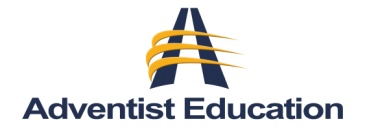 Authorization for Release of RecordsStudents Name: ____________________________________	Date of Birth: ________________I hereby authorize:(School & Address)	______________________________________________				______________________________________________				______________________________________________to release my cumulative record folder.Please mail my records to:	Registrar	Blank Adventist Academy	Happy This release is for the purpose of educational planning. This is to notify you of your right to receive a copy of the record and a right to a hearing to challenge the contents.Medical Restrictions:  I understand that requestor may not further disclose medical information unless another authorization is obtained from me or unless such use or disclosure is specifically required or permitted by law._________________________________	_________________________________     	______________Parent/Legal Guardian (printed)	Parent/Legal Guardian Signature	Date